     В соответствии с Федеральным законом от 25 декабря 2008 г. № 273-ФЗ «О противодействии коррупции», Указом Президента Российской Федерации от 29.06.2018 г. № 378 «О национальном плане противодействия коррупции на 2018-2020 годы», Указом Президента Российской Федерации от 02.04.2013 г. № 309 «О мерах по реализации отдельных положений Федерального закона «О противодействии коррупции», Законом Оренбургской области от 15.09.2008 г. № 2369/497-1У-03 «О противодействии коррупции в Оренбургской области», во исполнение приказа отдела образования, опеки и попечительства «Об утверждении плана и локальных актов по противодействию коррупции в системе образования в 2021 г», в целях повышения эффективности работы по противодействию коррупции в муниципальном бюджетном общеобразовательном учреждении «Буранчинская основная общеобразовательная школа»ПРИКАЗЫВАЮ:    Утвердить План мероприятий и следующие локальные акты о противодействии коррупции в муниципальном бюджетном общеобразовательном учреждении «Буранчинская основная общеобразовательная школа»  на 2021 год согласно приложению 1:        Стандарты и процедуры, направленные на обеспечение добросовестной работы организации (приложение 2);Кодекс этики и служебного поведения (приложение 3);Положение о мерах недопущения составления неофициальной отчетности и использования поддельных документов (приложение 4);Положение о конфликте интересов (приложение 5).    Заместителю директора по УВР  Бекмухамбетовой Ж.К.:  разместить План мероприятий и локальные акты по противодействию коррупции в МБОУ «Буранчинская ООШ» на 2021 год  на официальном сайте школы.Всем сотрудникам МБОУ «Буранчинская ООШ» обеспечить надлежащее реагирование на каждый обоснованный сигнал о злоупотреблениях и коррупции, направляя материалы по компетенции в правоохранительные органы, при рассмотрении обращений граждан, содержащих признаки коррупционных нарушений, использовать комиссионный подход и встречи с заявителями;обеспечить исполнение Плана мероприятий по противодействию коррупции в рамках компетенции и работу по противодействию коррупции в МБОУ «Буранчинская ООШ».4. За противодействие коррупции назначить ответственным лицом  директора школы Утегалиеву Г.К.5. Председателю профкома Жанзаковой М.Н. с  настоящим приказом и локальными актами ознакомить всех сотрудников МБОУ «Буранчинская ООШ».	6. Контроль за исполнением приказа оставляю за собой.Директор школы                                                                     Г.К. УтегалиеваОб утверждении плана и локальных актов по противодействию коррупции в МБОУ «Буранчинская  ООШ»  в  2021 г.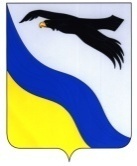 